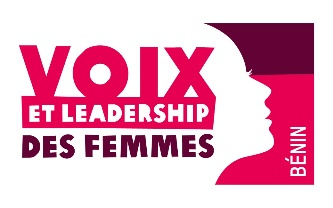 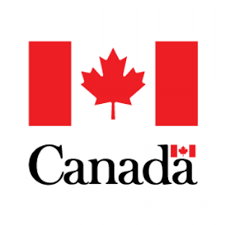 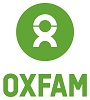 Canevas de la proposition complète pour les fonds d’Innovation LA PROPOSITION DESCRIPTION  Titre de l’Innovation : Lieu(x) de l’action (zone d’intervention de l’Innovation)Domaines d’intervention de l’InnovationCoût de l’action et montant demandé à Oxfam Résumé (Maximum 1 page)Objectifs (maximum 1 paragraphe)Pertinence de l’action (maximum 1 page)Description de l’action et ce qui fait son innovation (maximum 1 page) Activités à réaliser en lien avec les besoins spécifiques des groupes cibles (maximum 1 page)Méthodologie / Stratégie de mise en œuvre (maximum 1 page)Durée et plan d’action pour la mise en œuvre de l’action (2 pages)Evaluation et indicateurs de performance (maximum 1 page) Capacité de diversification de partenariats (maximum ½ page)Durabilité (1 page)EXPERIENCES D’ACTIONS SIMILAIRES(Maximum 2 pages). Veuillez fournir une description détaillée des actions gérées par votre organisation au cours des 3 dernières années. Cette information sera utilisée afin d'évaluer si vous avez une expérience suffisante et stable de gestion d'actions dans le même secteur et à une échelle comparable à celle pour laquelle vous demandez une subvention.LISTE DES MEMBRES DE L’EQUIPE DE GESTION DE L’INNOVATION NB : Veuillez joindre au dossier le CV de chaque membre de l’équipe de gestion (2 pages maximum par CV) LETTRE DE DEMANDE DE FINANCEMENT DE L’ORGANISATION ADRESSEE À LA DIRECTRICE PAYS D’OXFAM …………………………………………………………………………………………………………………………………………………………………………………………………………………………………………………………………………………………………………………………………………………………………………………………………….. .…………………………………………………………………………………………………………………………………………………………………………………………………………………………………………………………………………………………………………………………………………………………………………………………………………………………………………………………………………………………………………………………………………………………………………………………………………………………………………………………………………………………………………………………………………………………………………………………………………………………………………………………………….. .………………………………………………………………………………………………………………………………………………………………………………………………………………………………………………………………………………………………………………………………………………………………………………………………………………………………………………………………Nom de l’ODDFNuméro de la propositionTotal des coûts de l’action (A)Durée totale de l'action<… >Objectifs de l'action<Objectif global> <Objectifs spécifiques> Partenaire(s)Groupe(s) cible(s)Bénéficiaires finauxRésultats escomptésPrincipales activitésRéférence n : 01Titre de l’Innovation :Titre de l’Innovation :Secteur : Secteur : Secteur : Secteur : Nom de l’organisation Lieu de l’action Coût de l’action (FCFA)Chef de file ou partenaire Donneur pour l’action (nom)Montant de la contribution Date (de dd/mm/yyyy à dd/mm/yyyy)Objet et résultats de l’action :Objet et résultats de l’action :Objet et résultats de l’action :Objet et résultats de l’action :Objet et résultats de l’action :Objet et résultats de l’action :Objet et résultats de l’action :Référence n : 02Titre de l’Innovation :Titre de l’Innovation :Secteur : Secteur : Secteur : Secteur : Nom de l’organisation Lieu de l’action Coût de l’action (FCFA)Chef de file ou partenaire Donneur pour l’action (nom)Montant de la contribution Date (de dd/mm/yyyy à dd/mm/yyyy)Objet et résultats de l’action :Objet et résultats de l’action :Objet et résultats de l’action :Objet et résultats de l’action :Objet et résultats de l’action :Objet et résultats de l’action :Objet et résultats de l’action :Référence n : 03Titre de l’Innovation :Titre de l’Innovation :Secteur : Secteur : Secteur : Secteur : Nom de l’organisation Lieu de l’action Coût de l’action (FCFA)Chef de file ou partenaire Donneur pour l’action (nom)Montant de la contribution Date (de dd/mm/yyyy à dd/mm/yyyy)Objet et résultats de l’action :Objet et résultats de l’action :Objet et résultats de l’action :Objet et résultats de l’action :Objet et résultats de l’action :Objet et résultats de l’action :Objet et résultats de l’action :Nom Profession Fonction SexeAge -30 ans et +30 ansAu sein du l’équipe depuis .Nom :Organisation :Fonction :Signature :Date et lieu :